	Recognize by Govt. of Telangana | Training Developement Consulting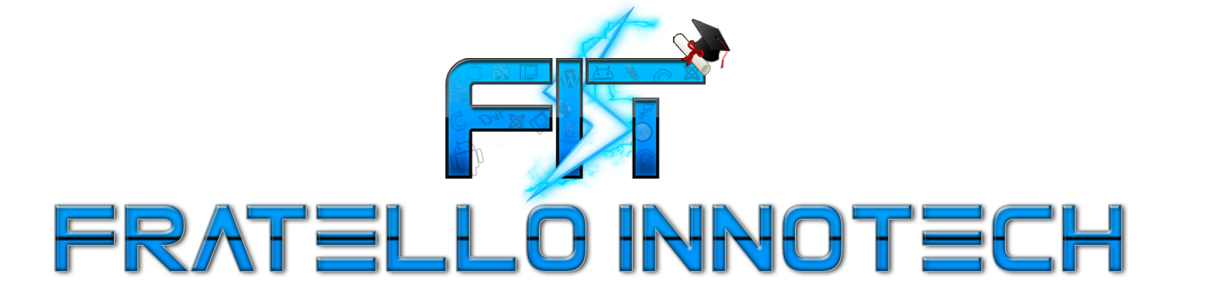 			Core JAVAContent:INTRODUCTIONWhy JavaParadigmsDiff b/w Java & Other (C,C++)Java historyJava featuresJava programming formatJava TokensJava StatementsJava Data TypesTypecastingArraysOOPSIntroductionClassObjectStatic KeywordsConstructorsThis Key WordInheritanceSuper Key WordPolymorphism (Over Loading & Over Riding)AbstractionEncapsulationAbstract ClassesInterfacesSTRINGMANIPULATIONS

String
StringBuffer
String TokenizerPACKAGES

Introduction to all predefined packages
User Defined Packages
Access SpecifiersEXCEPTION HANDLING

Introduction
Pre Defined Exceptions          
Try-Catch-Finally
Throws, throw
User Defined Exception examplesMULTITHREADING

Introduction
Thread Creations
Thread Life Cycle
Life Cycle Methods
Synchronization
Wait() notify() notify all() methodsI/O STREAMS

Introduction
Byte-oriented streams
Character – oriented streams
File
Random-access file
SerializationNETWORKING

Introduction
Socket, Server socket
Client –Server CommunicationWRAPPERCLASSES

Introduction
Byte, Short, Integer, Long, Float, Double, Character, Boolean classes.COLLECTION FRAME WORK

Introduction
Util Package interfaces, List, Set, Map
List interface 7 its classes
Set interface & its classes
Map interface & its classesINNER CLASSES

Introduction
Member inner class
 Static inner class
 Local inner class
Anonymous inner classAWT & Applets

Introduction
Components
Event-Delegation-Model
Listeners
Layouts
Individual components Lable, Button, CheckBox, Radio Button,
Choice, List, Menu, Text Field, Text Area